Zajęcia logopedyczneDzień dobryDziś dalszy ciąg ćwiczeń z klockami. Tym razem proponuję zadania usprawniające umiejętność kategoryzacji według wielkości, odtwarzanie szeregów i sekwencji. Uczeń w ramach możliwości pracuje samodzielnie lub z pomocą rodzica. Znów potrzebne będą kolorowe klocki i pojemniki.Propozycja 1Rozdzielanie klocków według wielkości, czyli duże klocki wkładamy do jednego pojemnika, a małe do drugiego. Używamy klocków w takich samych kolorach. 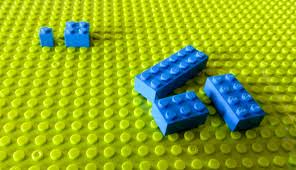 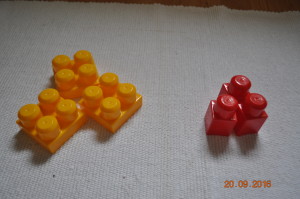 Propozycja 2Rozdzielenie klocków według wielkości bez względu na kolor, czyli wszystkie małe klocki w różnych kolorach wkładamy do jednego pojemnika, a duże do drugiego.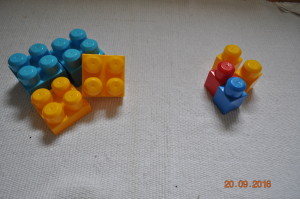 Propozycja 3Układanie klocków od największego do najmniejszego i od największego do najmniejszego.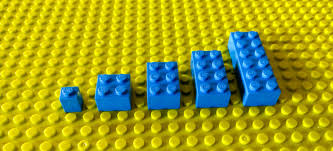 Propozycja 4Układanie szeregu klocków według wzoru np. duży-mały… lub duży-duży-mały-mały… W opcji łatwej używamy jednakowych kolorów klocków. W opcji trudniejszej używamy różnych kolorów klocków.Propozycja 5Kontynuacja sekwencji klocków np. duży-duży-mały. W opcji łatwej używamy jednakowych kolorów klocków. W opcji trudniejszej używamy różnych kolorów klocków.                                                                           Pozdrawiam i życzę udanych ćwiczeń                                                                                                     Agnieszka Swoboda